ACTA.20---------------H. Ayuntamiento de Santa María del Oro, Jalisco.------------------------------Acta de  Sesión ordinaria de H. Ayuntamiento No.20---------------------------------En  el  Municipio de Santa María del oro, Jalisco. Siendo las 12:00 doce horas del día 05 de Agosto del 2016 año dos mil dieciséis , bajo Articulo 115 de la Constitución Política de los Estados Unidos Mexicanos, en su fracción I, como de los artículo 2, 3,  10, 28, 29, 32 de la  Ley de Gobierno y la Administración Pública Municipal del Estado de Jalisco, se reunieron en la Sala de sesiones del Palacio Municipal, los C.C. Eleazar Medina Chávez, presidente Municipal, Fortunato Sandoval Farías Sindico y los regidores C.C. Angélica María Barajas Vaca, Leonel González Barajas, Alma Rosa López Chávez, Benjamín Chávez Mendoza, Mayra Adelaida Chávez Chávez, Israel Sandoval Rodríguez, J. Joaquín Cisneros Carranza, María del Consuelo Valencia García y Gerónimo López Jiménez  Con el objeto de celebrar la vigésima sesión de H Ayuntamiento con carácter de ordinaria, a la que fueron previamente convocados.----------------------------------------------------------------------------------------------------------------------------------------------------------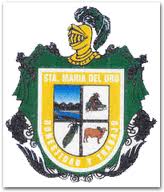 --------Acto seguido, el Sindico del Ayuntamiento, C. Fortunato Sandoval Farías, manifiesta que existe quórum legal para sesionar. En uso de la voz el Presidente Municipal, Eleazar Medina Chávez, declara: “el inicio de la Sesión”.-------------------------------------------------------------------------------------------------A continuación el Secretario General y Sindico del Ayuntamiento, el C. Fortunato Sandoval Farías Da lectura a la propuesta de orden del día.-------- ---------------------------------------------------------------------------------------------------------------------------------------------------------------------------------------------------------------Punto primero: Palabras de bienvenida, Lista de asistencia y declaración de quórum legal.-----------------------------------------------------------------------------------------------------------------------------------------------------------------------------------------------Punto segundo: Lectura del acta anterior,  como de su ratificación.----- ------------------------------------------------------------------------------------------------------------------------------------------------------------------------------------------------------------------Punto tercero: Aprobación de la sesión ordinaria celebrada el día 05 de Agosto del  año dos mil dieciséis 2016.-----------------------------------------------------------------------------------------------------------------------------------------------Punto cuarto: El C. Eleazar Medina Chávez somete aprobación al H. Ayuntamiento, el pago del cheque No. 3176 a nombre de Rigoberto Farías Sandoval, Por la cantidad de $2,831.63 (dos mil ochocientos treinta y un pesos 63/100 M.N.), por concepto de pago de  viáticos para comandante de Seguridad Pública Municipal.-----------------------------------------------------------------------------------------------------------------------------------------------------------------------Punto quinto: el C. Eleazar Medina Chávez somete aprobación al H. Ayuntamiento, el pago de cheque No. 3177 a nombre de Eduardo Farías Medina, Por la cantidad de $ 5,000.00 (Cinco mil pesos 00/100 M.N. por concepto de pago a Promotor de Salud .--------------------------------------------------------------------------------------------------------------------------------------------------------------Punto sexto: El C. Eleazar Medina Chávez somete aprobación al H. Ayuntamiento, el pago de cheque No.3179, Por la cantidad de $ 30,000.00 (treinta mil pesos 00/100 M.N.) a nombre de Alonso López López, dinero de caja cheque el cual ampara un legajo de facturas anexas  de gastos corriente tales como: combustible, consumos alimenticios, refacciones menores para vehículo, comida a personal del CEA que nos acompaño para llevar a cabo la entrega de la Obra “ Ampliación y Rehabilitación de Alcantarillado Sanitario segunda etapa, pago de comida para evento en una de las instituciones educativas con fin de ciclo escolar,  apoyo a personas de bajos recursos de la zona ejidal, para la compra de medicamentos -------------------------------------------------------------------------------------------------------------------------------------------------Punto séptimo: El C. Eleazar Medina Chávez somete aprobación al H. Ayuntamiento, el pago de cheque no.3180, Por la cantidad de $6,756.72 (seis mil setecientos cincuenta y seis pesos 72/100 M.N.).,a nombre de Alonso López López por concepto de pago de refacciones, y aceites para maquinaria pesada que opera en el municipio.----------------------------------------------------------------------------------------------------------------------------------------------------------------------Punto octavo: El C. Eleazar Medina Chávez somete aprobación al H. Ayuntamiento, el pago de cheque no. 3182, Por la cantidad de $ 36,355.00 (treinta y seis mil trescientos cincuenta y cinco pesos 00/100 M.N.). A nombre COMICION FEDERAL DE ELECTRICIDAD, por concepto de pago  de  energía eléctrica de las localidades aledañas más cercanas y toda la población -------------------------------------------------------------------------------------------------------------Punto noveno: El C. Eleazar Medina Chávez somete aprobación al H. Ayuntamiento, el pago de cheque No. 3183. Por la cantidad de $ 3,818.01 (tres mil ochocientos dieciocho mil pesos 00/100 M.N.). A nombre de Oscar Rodríguez Sánchez, cheque el cual ampara un legajo de facturas anexas de diferentes gastos en viáticos tales como: combustible, consumos alimenticios para el director de Planeación.---------------------------------------------------------------------------------------------------------------------------------------------------------------------------Punto decimo: El C. Eleazar Medina Chávez somete aprobación al H. Ayuntamiento, el pago de cheque No. 3186. Por la cantidad de $ 30,000.00 (treinta mil pesos 00/100 M.N.). A nombre de Alonso López López, dinero de caja, cheque el cual ampara un legajo de facturas anexas de diferentes gastos en viáticos tales como: combustible, consumos alimenticios, ayudas sociales, mantenimiento a vehículos, material eléctrico, hipoclorito de sodio, material de la comex,  una llanta para vehículo, limpieza de la calle, pago horas extra a operador de la maquina, apoyo a la Asociación Ganadera Local, etc.-------------------------------------------------------------------------------------------------------------------- ------Punto décimo primero: El C. Eleazar Medina Chávez somete aprobación al H. Ayuntamiento, cheque No. 3188. Por la cantidad de $ 18,580.00  (dieciocho mil quinientos ochenta pesos 00/100 M.N.). A nombre de Alonso López López, por concepto de pago combustible para vehículos que operan para un buen funcionamiento de esta presidencia municipal, recargas telefónicas etc.-----------------------------------------------------------------------------------------------------------------------------------------------------------------------------------------Punto décimo segundo: El C. Eleazar Medina Chávez somete aprobación al H. Ayuntamiento, el pago de cheque No.3189  a nombre de Oscar Rodríguez Sánchez, Por la cantidad de $ 25,800.00 (veinticinco mil ochocientos pesos 01/100 M.N.). Por concepto de préstamo a Director de Planeación que labora en este Honorable Ayuntamiento de Santa María del Oro, Jalisco------------------------------------------------------------------------------------------------------------------------------------------------------------------------------------------------Punto décimo tercero: El C. Eleazar Medina Chávez  somete aprobación al H. Ayuntamiento, el pago de cheque No.3190 .Por la cantidad de $29,517.80  (veintinueve mil quinientos diecisiete pesos 80/100 M.N.).a nombre de Eleazar Medina Chávez por concepto de pago de viáticos a presídete Municipal, tales como: combustible, consumos alimenticios, hospedajes, refacciones menores para vehículo etc------------------------------------------------------------------------------------------------------------------------------------------------Punto décimo cuarto: El C. Eleazar Medina Chávez  somete aprobación al H. Ayuntamiento, el pago de cheque No.3191. Por la cantidad de $20,130.00 (veinte mil cien treinta pesos 00/100 M.N.). A nombre de Eleazar Medina Chávez, Por concepto de pago viáticos para presidente municipal, combustible, consumos alimenticios etc.--------------------------------------------------------------------------------------------------------------------------------------------------------Punto décimo quinto: El C. Eleazar Medina Chávez  somete aprobación al H. Ayuntamiento, el pago de cheque No.3192. Por la cantidad de $22,930.00 (veintidós mil novecientos treinta pesos 00/100 M.N.). A nombre de Eleazar Medina Chávez, Dinero de Caja el cual ampara un legajo de facturas anexas al citado cheque de gastos de viatico tales como: combustible, productos alimenticios etc.-------------------------------------------------------------------------------------------------------------------------------------------------------Punto décimo sexto: El C. Eleazar Medina Chávez  somete aprobación al H. Ayuntamiento, el pago de cheque No. 3193, Por la cantidad de $ 30,000.00 (treinta mil pesos 00/100 M.N.) a nombre de Alonso López López, dinero de caja el cual ampara un legajo de facturas anexas al citado cheque de gasto corriente.------------------------------------------------------------------------------------------------------------------------------------------------------------------------------------------------------Punto décimo séptimo: El C. Eleazar Medina Chávez  somete aprobación al H. Ayuntamiento, el pago de cheque No.3194 Por la cantidad de $ 15,000.00 (quince mil pesos 00/100 M. N) a nombre de Alonso López López, por concepto de pago de gastos menores (acuden a diferentes Municipios, combustible, consumos alimenticios etc).-------------------------------------------------------------------------------------------------------------------------------------------------------------Punto décimo octavo: El C. Eleazar Medina Chávez  somete aprobación al H. Ayuntamiento, el pago de cheque No.3195, Por la cantidad de $12,600.00 (doce mil seiscientos pesos 00/100 M.N.).  a nombre de Alonso López López, por concepto de pago de arrendamiento de locales que están al servicio de esta presidencia municipal.-----------------------------------------------------------------------------------------------------------------------------------------------------------------Punto décimo noveno: El C. Eleazar Medina Chávez  somete aprobación al H. Ayuntamiento, el pago cheque No.3196, Por la cantidad de $ 8,500.00 (ocho mil quinientos pesos 00/100 M.N.). A nombre de Alonso López López, por concepto de pago de Arrendamientos de Terrenos que están al servicio de esta presidencia municipal.---------------------------------------------------------------------------------------------------------------------------------------------------------------------Punto vigésimo: El C. Eleazar Medina Chávez  somete aprobación al H. Ayuntamiento, el pago de cheque No.3197, Por la cantidad de $ 33,000.00 (treinta y tres mil pesos 00/100 M.N.) a nombre de Alonso López López, por concepto de pago de apoyo a adultos mayores de bajos recursos que necesitan medicamentos y no tienen recursos con que comprarlos.---------------------------------------------------------------------------------------------------------------------------Punto vigésimo primero: El C. Eleazar Medina Chávez  somete aprobación al H. Ayuntamiento, el pago de  cheque No. 3208, Por la cantidad de $30,000.00 (treinta mil pesos 00/100 M.N.) a nombre de Alonso López López, dinero de caja el cual ampara un legajo de facturas anexas al citado cheque de gasto corriente ( combustible consumos alimenticios, hospedajes, refacciones menores para vehículos etc.) ---------------------------------------------------------------------------------------------------------------------------------------------------------Punto vigésimo segundo: El C. Eleazar Medina Chávez  somete aprobación al H. Ayuntamiento, el pago de cheque No. 3203. Por la cantidad de $ 2,500.00 (dos mil quinientos pesos 00/100 M.N.).a nombre de Alonso López López, Por concepto de pago de docente que imparte clases en la escuela preescolar en la localidad de la Aurora .-----------------------------------------------------------------------------------------------------------------------------------------------------Punto vigésimo tercero: El C. Eleazar Medina Chávez  somete aprobación al H. Ayuntamiento, el pago de cheque No.3206 Por la cantidad de $3,000.00 (tres mil pesos 00/100.M.N.).A nombre de Alonso López López, por concepto de pago de apoyo sociales para madre viuda que no tiene suficiente recursos para mantener a su familia------------------------------------------------------------------------------------------------------------------------------------------------Punto vigésimo cuarto: El C. Eleazar Medina Chávez  somete aprobación al H. Ayuntamiento, el pago de cheque numero 3209. Por la cantidad de $10,772.59 (diez mil setecientos setenta y dos  pesos 00/100.M.N.).A nombre de Juan Ramón Sepulveda Álvarez, por concepto de pago de finiquito a  policía de línea que presento su renuncia voluntaria el 28 de julio de 2016-------------------------------------------------------------------------------------------------------------------------------------------------------------------------------------------------------------------Punto vigésimo quinto: El C. Eleazar Medina Chávez  somete aprobación al H. Ayuntamiento, el pago de cheque No.3200. Por la cantidad de $10,000.00 (diez mil pesos 00/100.M.N.).A nombre de Alonso López López, por concepto de pago de nomina a trabajadores que se encargan de la limpieza de las calles de la cabecera Municipal, correspondiente al mes de Julio del 2016-------------------------------------------------------------------------------------------------------------------------------------------------------------------------------------------Punto vigésimo sexto: El C. Eleazar Medina Chávez  somete aprobación al H. Ayuntamiento, el pago de cheque numero 3201 Por la cantidad de $25,000.00 (veinticinco mil  pesos 00/100.M.N.). A nombre de Alonso López López, por concepto de Apoyo a estudiantes que se encuentran en las diferentes ciudades vecinas de este municipio estudiando las universidades, esto en el mes de Julio del 2016 ----------------------------------------------------------------------------------------------------- ---------------------------------------------------------------Punto vigésimo séptimo: El C. Eleazar Medina Chávez  somete aprobación al H. Ayuntamiento, el pago de  de cheque numero 3202, Por la cantidad de $ 8,000.00 (ocho mil pesos 00/100 M.N.). a nombre de Alonso López López, por concepto  de nomina a maestro de la aurora que imparte clases en la Escuela secundaria de la localidad de la Aurora, correspondiente al mes de Julio del 2016.-----------------------------------------------------------------------------------------------------------------------------------------------------------------------------Punto vigésimo octavo: El C. Eleazar Medina Chávez  somete aprobación al H. Ayuntamiento, el pago de  de la transferencia numero 2565419, Por la cantidad de $ 8,120.00 (ocho mil cien veinte  pesos 00/100 M.N.). a nombre de Albert de Jesús Guillen, por concepto de pago de 33 sport transmitidos, además de notas informativas, comentarios, sondeos reportajes, en el informativo transmitidos por RADIO MASS Jalisco.--------------------------------------------------------------------------------------------------------------------Punto vigésimo noveno: El C. Eleazar Medina Chávez  somete aprobación al H. Ayuntamiento, el pago de cheque numero 3207, Por la cantidad de $20,931.00 (veinte mil novecientos treinta y  un pesos 00/100 M.N.).  A nombre de Alonso López López, Por concepto de pago nomina a maestros de Base (director y subdirector) en la Preparatoria Manuel M. Diéguez, correspondiente al mes de Julio del 2016----------------------------------------------------------------------------------------------------------------------------------------------------------------------------------------------------------------------------------------------------Punto trigésimo: El C. Eleazar Medina Chávez somete aprobación al H. Ayuntamiento, el pago de la transferencia numero 5040907 y 5039628, sumadas ambas transferencias, Por la cantidad de $ 36,200.06  (treinta y seis mil doscientos pesos 06/100 M.N.), a nombre de Fernando Macías Macías por concepto de pago de Fertilizantes para las instalaciones de la telesecundaria Héroes de Cananea.---------------------------------------------- ----------------------------------------------------------------------------------------------------------------------Punto Trigésimo Primero: el C. Eleazar Medina Chávez somete aprobación al H. Ayuntamiento, el pago de cheque numero 3152 a nombre de Alonso López López, Por la cantidad de $ 124,490.00 (ciento veinticuatro mil cuatrocientos noventa pesos 00/100 M.N.), por concepto de pago de nomina a trabajadores eventuales que laboran dentro de esta presidencia municipal y la cantidad de $6,000.00 (seis mil pesos 00/100 M.N) pago de nomina a trabajadores eventuales los cuales reciben su pago por medio electrónico correspondiente al mes de Julio 2016--------------------------------------------------------------------------------------------------------------------------------Punto Trigésimo Segundo: el C. Eleazar Medina Chávez somete aprobación al H. Ayuntamiento, el pago de cheque numero 3198 a nombre de Alonso López López, Por la cantidad de $233,772.20 (doscientos treinta y tres mil setecientos setenta y dos pesos  20/100 M.N.), por concepto de pago de nomina en efectivo a personal de confianza que labora en este Honorable Ayuntamiento Constitucional y la cantidad de $215,493.40 (doscientos quince mil cuatrocientos noventa y tres pesos 40/100 M.N) pago de nomina a trabajadores de confianza los cuales reciben su pago por medio electrónico correspondiente al mes de Julio 2016------------------------------------------------------------------------------------------------------------------------------------------------------------Punto Trigésimo Tercero: El C. Eleazar Medina Chávez somete aprobación al H. Ayuntamiento, el pago de la transferencia numero 175607, Por la cantidad de $75,000.00  (setenta y cinco mil pesos 00/100 M.N.) a nombre de Sistema de Desarrollo Integral de la Familia, por concepto de pago de subsidio al Sistema DIF municipal-----------------------------------------------------------------------------------------------------------------------------------------------------------Punto Trigésimo Cuarto: El C. Eleazar Medina Chávez somete aprobación al H. Ayuntamiento, la transferencia numero 5362104, por la cantidad de $9,000.00 (nueve mil pesos 00/100 M.N) a nombre de Edmundo Soto Montes, por concepto de pago a abogado para asuntos laborales que se presenten durante la administración 2015-2018 ---------------------------------------------------------------------------------------------------------------------------------------------------Punto trigésimo quinto: El C. Eleazar Medina Chávez somete aprobación al H. Ayuntamiento, el pago de la transferencia numero 5712540, Por la cantidad de $ 1,856.00 (mil ochocientos cincuenta y seis pesos 00/100 M.N.). a nombre Alexis Vargas del Toro, por concepto de pago de consumos alimenticios para personal de esta presidencia municipal.----------------------------------------------------------------------------------------------------------------------------------------Punto trigésimo sexto: El C. Eleazar Medina Chávez somete aprobación al H. Ayuntamiento, el pago de la transferencia numero 5712535, Por la cantidad de $ 6,449.99 (seis mil cuatrocientos cuarenta y nueve  pesos 00/100 M.N.). a nombre Luis Fernando Contreras Rodríguez, por concepto de  refacciones menores, filtro aceite y manguera para pay-loder 2 llantas para vehículos  y cubeta de hidráulico .-----------------------------------------------------------------------------------------------------------------------------------------------------------------------Punto trigésimo séptimo: El C. Eleazar Medina Chávez somete aprobación al H. Ayuntamiento, el pago de la transferencia numero 5712530,  Por la cantidad de $5,465.00  (cinco mil cuatrocientos sesenta y cinco pesos 00/100 M.N.). A nombre de Luis Fernando Contreras Rodríguez, por concepto de pago  de refacciones menores para vehículo, cubeta de aceite para motor a diesel, 4 cámaras para pay-loder y moto conformadora tornillos y tuercas-----------------------------------------------------------------------------------------------------------------------------------------------------------------------------------------------------------------Punto trigésimo octavo: El C. Eleazar Medina Chávez somete aprobación al H. Ayuntamiento, el pago de la transferencia numero 7520112,  Por la cantidad de $ 20,900.06 (veinte mil novecientos pesos 06/100 M.N.).  a nombre de DISTRIBUIDORA DE COMBUSTIBLES MAZATL SA, por concepto de pago de DIESEL para maquina pesada que opera en este Municipio.-------------------------------------------------------------------------------------------------------------------- ------Punto trigésimo noveno: El C. Eleazar Medina Chávez somete aprobación al H. Ayuntamiento, el pago de la transferencia numero 8481185 Por la cantidad de $ 18,126.00 (dieciocho mil ciento veintiséis  pesos 00/100 M.N.). a nombre de COPIADORAS PRODUCTIVAS SA DE CV, por concepto de pago de  mantenimiento modulo de cilindro a copiadoras que están funcionando en el Ayuntamiento.-----------------------------------------------------------------------------------------------------------------------------------------------------------------------Punto cuadragésimo: El C. Eleazar Medina Chávez somete aprobación al H. Ayuntamiento,  el pago de transferencia numero 8477336. Por la cantidad de $20,000.00  (veinte mil  pesos 00/100 M.N.). a nombre de  María Lourdes Contreras Pérez, por concepto de pago   anticipo para reparación de gatos hidráulicos a la Retroexcavadora.---------------------------------------------------------------------------------------------------------------------------------------------------------------Punto cuadragésimo primero: El C. Eleazar Medina Chávez somete aprobación al H. Ayuntamiento,  el pago de la transferencia numero 5455001, 5457479 y  5712545, a nombre de  Miguel de Jesús Esparza, sumadas las tres transferencias por la cantidad de 8,270.00 ( ocho mil doscientos setenta pesos 00/100 M.N.) por concepto de pago de cable de RED internet y artículos de computo que se necesitan para las maquinaria que se encuentra en el Ayuntamiento ---------------------------------------------------------------------------------------------------------------------------------------------------------------Punto cuadragésimo segundo: El C. Eleazar Medina Chávez somete aprobación al H. Ayuntamiento,  el pago de transferencia numero 8617885, 8617879, 8617871 y 8617890, sumadas las 4 transferencias, Por la cantidad de $10,922.01  (diez mil novecientos veintidós pesos 01/100 M.N.). A nombre de  LA MERCED DE SAHUAYO SA DE CV, por concepto de pago  de  aceite, arroz, atun, sopa de estrella, sopa de fideo, sal, refrescos, aguas, artículos de limpieza (blanca nieves, cloralex, pinol, fabuloso, roma) desechables para esta presidencia municipal--------------------------------------------------------------------------------------------------------------------------------------------------------------------------Punto cuadragésimo tercero: El C. Eleazar Medina Chávez somete aprobación al H. Ayuntamiento, el pago de transferencia numero 5331132 y 5356127  a nombre de  Ernesto José Peña Vázquez, Por la cantidad de $ 16,936.00 (diesis novecientos treinta y seis pesos  00/100 M.N.). Por concepto del pago  de equipo de computo, asesoría y limpieza de computadoras que se necesitan para operar eficazmente en el Ayuntamiento-----------------------------------------------------------------------------------------------------------------------------------------------------------------------------------------Punto  cuadragésimo cuarto: El C. Eleazar Medina Chávez somete aprobación al H. Ayuntamiento, el pago de la transferencia numero 9228341, a nombre de  DISTRIBUIDORA DE COMBUSTIBLES MAZATL SA, por la cantidad de 20,600.00 (veinte mil seiscientos pesos 00/100 M.N.) por concepto de pago de combustible para vehículos y maquinaria que opera en este Ayuntamiento ------------------------------------------------------------------------------------------------------------------------------------------------------------------------------------------Punto cuadragésimo quinto: El C. Eleazar Medina Chávez  somete aprobación al H. Ayuntamiento, el pago de la transferencia numero 18555146, Por la cantidad de $ 39,312.00 (treinta y nueve mil trescientos doce pesos 00/100 M.N.). a nombre de Secretaria de Hacienda y Crédito Público, por concepto de pago de  ISR Retenciones por salarios correspondiente al mes de Junio 2016.----------------------------------------------------------------------------------------------------------------------------------------------------------------Punto cuadragésimo sexto: El C. Eleazar Medina Chávez somete aprobación al H. Ayuntamiento, el pago de la transferencia numero 8704893, Por la cantidad de $ 76,150.00 (setenta y seis mil ciento cincuenta pesos 00/100 M.N.). a nombre de Luis Bautista Zepeda por concepto de pago de combustible para vehículos y maquinaria que opera en este Ayuntamientos.----------------------------------------------------------------------------------------------------------------------------------------------------------------------------Punto cuadragésimo séptimo El C. Eleazar Medina Chávez  somete aprobación al H. Ayuntamiento, el pago por la transferencia numero  8282472 a nombre de  Francisco Javier González Castañeda, Por la cantidad de $3,190.00 ( tres mil ciento noventa pesos 00/100 M. N) por concepto de pago de Pantalones para los uniformes a policías -------------------------------------------Punto cuadragésimo octavo El C. Eleazar Medina Chávez  somete aprobación al H. Ayuntamiento, el proyecto de las tablas de valores Catastrales para el ejercicio fiscal 2017, presentada por el director de catastro la C. María Esther López Alcázar, para que sea enviada al Congreso del Estado de Jalisco y se ponga a su consideración para la aprobación, con un aumento del 10% --------------------------------------------------------------------------------Punto cuadragésimo noveno El C. Eleazar Medina Chávez  somete aprobación al H. Ayuntamiento, el pago del cheque numero 0063, recurso de fortalecimiento, Por la cantidad de $18,600.00 (dieciocho mil seiscientos pesos 00/100 M. N) a nombre de Alonso López López, por concepto de pago a personal de protección civil y policías de base -----------------------------------------------------------------------------------------------------------------------------------------------Punto quincuagésimo El C. Eleazar Medina Chávez  somete aprobación al H. Ayuntamiento, el pago del cheque numero 0062, recurso de fortalecimiento, Por la cantidad de $20,142.00 (veinte mil ciento cuarenta y dos pesos 00/100 M. N) a nombre de Alonso López López, por concepto de pago de la primera quincena del mes de Julio a policías eventuales ---------------------------------------------------------------------------------------------------------------------------Punto quincuagésimo primero El C. Eleazar Medina Chávez  somete aprobación al H. Ayuntamiento, el pago del cheque numero 0064, recurso de fortalecimiento, Por la cantidad de $20,142.00 (veinte mil ciento cuarenta y dos pesos 00/100 M. N) a nombre de Alonso López López, por concepto de pago de la segunda quincena del mes de Julio a policías eventuales -------------------------------------------------------------------------------------------------------------------- ------Punto quincuagésimo segundo El C. Eleazar Medina Chávez  somete aprobación al H. Ayuntamiento, la obra denominada “CONSTRUCCIÓN DE LÍNEA ELECTRICA PARA DIFERENTES LOCALIDADES EN LA BARRANCA VERDE, BARRANCA DE  AGUACATES, EL HUESO Y LOS PLANES DEL MUNICIPIO DE SANTA MARIA DEL ORO, JALISCO (PRIMERA ETAPA).”Para que se realice mediante CONCURSO N° SMO/FISM/056/01/2016POR INVITACIÓN A CUANDO MENOS 3 EMPRESAS. -------------------------------------------------------------------Punto quincuagésimo tercero El C. Eleazar Medina Chávez  somete aprobación al H. Ayuntamiento, la obra denominada “CONSTRUCCIÓN DE LÍNEA ELECTRICA PARA DIFERENTES LOCALIDADES EN LA BARRANCA VERDE, BARRANCA DE  AGUACATES, EL HUESO Y LOS PLANES DEL MUNICIPIO DE SANTA MARIA DEL ORO, JALISCO (PRIMERA ETAPA).” concurso por invitación N° SMO/FISM/056/01/2016quecelebran por una parte el Ayuntamiento Constitucional de Santa María Del Oro, Jalisco, representada por los ciudadanos « ELEAZAR MEDINA CHÁVEZ »y « FORTUNATO SANDOVAL FARIAS »,  Presidente Municipal, Y Secretario Y Sindico, Respectivamente, y a quienes en lo sucesivo y para los efectos de este contrato se les denominara  “AYUNTAMIENTO”, así como también asisten a este acto, el  C. « ALONSO LÓPEZ LÓPEZ », en su carácter de Encargado de la Hacienda Municipal y por la otra parte, « CONSTRUCTORA ELECTRICA Y CIVIL ALVEAR ( GPO C. E. A) »representada por « ING. CASTULO ALVEAR »en su carácter de «CONTRATISTA».---------------------------------------------------------------------------------------------------------------------------------------------------------------------------------------Punto quincuagésimo cuarto El C. Eleazar Medina Chávez  somete aprobación al H. Ayuntamiento, la obra denominada “CONSTRUCCIÓN DE LÍNEA ELECTRICA PARA DIFERENTES LOCALIDADES EN LA BARRANCA VERDE, BARRANCA DE  AGUACATES, EL HUESO Y LOS PLANES DEL MUNICIPIO DE SANTA MARIA DEL ORO, JALISCO (PRIMERA ETAPA).”N° SMO/FISM/056/01/2016 por un monto establecido para la suscripción del presente contrato es por la cantidad de:«$2,965,577.74»«DOS MILLONES  NOVECIENTOS SESENTA Y CINCO MIL QUINIENTOS SETENTA Y SIETE  PESOS 74/100 M.N »incluye el impuesto al valor agregado, con cargo a la clave  presupuestal número « 1112-0006-000 ». Mediante recursos de Fondo de Aportaciones para la Infraestructura Social Municipal (FAIS) 2016 ---------------------------------------------------------------------------------------------------------------------------Punto quincuagésimo quinto El C. Eleazar Medina Chávez  somete aprobación al H. Ayuntamiento, la obra denominada “CONSTRUCCIÓN DE LÍNEA ELECTRICA PARA DIFERENTES LOCALIDADES EN LA BARRANCA VERDE, BARRANCA DE  AGUACATES, EL HUESO Y LOS PLANES DEL MUNICIPIO DE SANTA MARIA DEL ORO, JALISCO (PRIMERA ETAPA).”N° SMO/FISM/056/01/2016 con un PLAZO DE EJECUCIÓN.- “EL CONTRATISTA” se obliga a iniciar la obra objeto de este contrato el día, « 25 de julio del 2016 », y a concluirla el día  « 22 de octubre del 2016 »,consignando un periodo de « 13  » (« trece »)semanas para la ejecución de la obra enunciada. ----------------------------------------------------------------------------------------------------------------------Punto quincuagésimo sexto El C. Eleazar Medina Chávez  somete aprobación al H. Ayuntamiento, la obra denominada “CONSTRUCCIÓN DE LÍNEA ELECTRICA PARA DIFERENTES LOCALIDADES EN LA BARRANCA VERDE, BARRANCA DE  AGUACATES, EL HUESO Y LOS PLANES DEL MUNICIPIO DE SANTA MARIA DEL ORO, JALISCO (PRIMERA ETAPA).”CONTRATO DE OBRA PÚBLICAN°SMO/FISM/056/01/2016, “EL CONTRATISTA” recibe de “EL AYUNTAMIENTO” un« 25 »%de anticipo del monto enunciado en la cláusula segunda del  presente contrato,  equivalente a   $ « 741,394.44 »« SETECIENTOS CUARENTA Y UN MIL TRESCIENTOS NOVENTA Y CUATRO PESOS 44/100 M.N »para el inicio de los trabajos y la adquisición de materiales ----------------------------------------------------------------------------------------------------------------------------------------------------------------------------Punto quincuagésimo séptimo El C. Eleazar Medina Chávez  somete aprobación al H. Ayuntamiento, el pago de la transferencia numero 5362105,  Por la cantidad de $2,000.00 (dos mil pesos 00/100 M. N) a nombre de INFRA SA DE CV, por concepto de pago de renta de  tanque de oxigeno que se utiliza en personas convalecientes de salud, y que no tiene recursos suficiente para pagar por este servicio particular. --------------------------------------------------------------------------------------------------------------------------------------------------------------------Punto quincuagésimo octavo: El C. Eleazar Medina Chávez  somete aprobación al H. Ayuntamiento, el pago de la transferencia numero 5358818 y 5358818, sumadas ambas cantidades, Por la cantidad de $5,104.00 (cinco mil ciento cuatro pesos 00/100 M. N) a nombre de David Aaron Sánchez Luna, por concepto de pago de servicio de internet para las instalaciones de la presidencia Municipal. ----------------------------------------------------------------------------------------------------------------------------------------------------------------------------Punto quincuagésimo noveno: El C. Eleazar Medina Chávez  somete aprobación al H. Ayuntamiento, el pago de la transferencia numero 81427, 81450 y 81472, sumadas las 3 transferencias,  Por la cantidad de $9,900.02 (nueve mil novecientos  pesos 02/100 M. N) a nombre de CONSTRUCTORA Y MATERIALES CHICO SA DE CV, por concepto pago de material para bacheo y artículos para agua potable. ------------------------------------------------------------------------------------------------------------------------------------------------------------------------------Punto sexagésimo: El C. Eleazar Medina Chávez  somete aprobación al H. Ayuntamiento, el pago de la transferencia numero 38924 y 38954, ambas transferencias,  Por la cantidad de $49,126.00 (cuarenta y nueve mil ciento veintiséis  pesos 00/100 M. N) por concepto de pago de reparación de bomba de inyección, cambio de empaques, cambio de cabezal, limpieza y armado, mano de obra, cambio de platos espaciadores, cambio de disco de pasta, cambio de sellos etc., para maquinaria pesada que opera en el municipio-------------------------------------------------------------------------------------------------------------------Punto sexagésimo primero: El C. Eleazar Medina Chávez  somete aprobación al H. Ayuntamiento, el pago de la transferencia numero 5069522,  Por la cantidad de $6,546.00 (seis mil quinientos cuarenta y seis pesos 20/100 M. N) a nombre de Oscar Alejandro Arambula Orosco, por concepto de Pago de refacciones menores para maquinaria pesada.---------------------------------------------------------------------------------------------------------------------------------------Punto sexagésimo segundo: El C. Eleazar Medina Chávez  somete aprobación al H. Ayuntamiento, el pago las transferencias numero 8394154, 8394125, 8394091 y 8394045, sumadas la 4 transferencias,  Por la cantidad de $8,243.00 (ocho mil doscientos cuarenta y tres pesos 00/100 M. N) a nombre de Empresas Deportivas Unidas SA DE CV, por concepto de artículos deportivos (balones, válvula, red etc.) -----------------------------------------------------------------------------------------------------------------------------------------------------------------Punto sexagésimo tercero: Asuntos Generales.------------------------------------Punto sexagésimo cuarto: Clausura de sesión ----------------------------------------Acto seguido el Presidente Municipal, el C. Eleazar Medina Chávez, solicita se de lectura, punto por punto de lo ya mencionados para que se dicte la resolución a ello, pidiendo al Secretario Gral. Y Sindico que lo someta a votación. El Secretario Gral. Y Síndico del H. Ayuntamiento, C. Fortunato Sandoval Farías. Pide la votación e informa al Presidente Municipal, el C. Eleazar Medina Chávez, el sentido en que se sometió el voto. -----------------------------------------------------------------------------------------------------------------------------------En relación al primer punto del orden del día, el Secretario Gral. Y Síndico del Ayuntamiento, C. Fortunato Sandoval Farías Manifiesta que ya se ha dado cumplimiento a dicho punto, relativo a palabras de bienvenida,  lista de asistencia y declaración de quórum legal. Declara abierta la discusión de la propuesta de referencia, sírvanse manifestar el voto, una vez discutido  este es aprobado por decisión unánime. --------------------------------------------------------- En relación al segundo  punto del orden del día, el Secretario General y Síndico el C. Fortunato Sandoval Farías, da lectura a la propuesta de aprobación: referente a dar lectura del acta anterior,  como de su ratificación. Declara abierta la discusión y en su caso aprobación de la propuesta de referencia, sírvase manifestar su voto, una vez discutido  este es aprobado por decisión unánime.------------- ---------------------------------------------------------------------------------------------------------------------------------------------------En relación al tercer punto del orden del día, el Secretario General y Sindico del H. Ayuntamiento, C. Fortunato Sandoval Farías. Somete  aprobación la sesión ordinaria celebrada el día  05 de Agosto del año dos mil dieciséis 2016.  Declara  abierta  la  discusión  de  la  propuesta  de referencia, sírvase manifestar su voto, una vez discutido  este es aprobado por decisión unánime. ---------------------------------------------------------------------------------------------------------------------------------------------------------------------------------------------------En relación al cuarto punto del orden del día, el Secretario General y Sindico el C. Fortunato Sandoval Farías. Solicita el desahogo referente a la propuesta del C. Eleazar Medina Chávez, El C. Eleazar Medina Chávez somete aprobación al H. Ayuntamiento, el pago del cheque No. 3176 a nombre de Rigoberto Farías Sandoval, Por la cantidad de $2,831.63 (dos mil ochocientos treinta y un pesos 63/100 M.N.), por concepto de pago de  viáticos para comandante de Seguridad Pública Municipal. Declara abierta la discusión de la propuesta de referencia, sírvase manifestar su voto, una vez discutido  este es aprobado por decisión unánime.------------------------------------------------------------------------------------------------------------------------------------------------------------------En relación al quinto punto del orden del día, el Secretario General y Sindico el C. Fortunato Sandoval Farías. Solicita el desahogo referente a la propuesta de El C. Eleazar Medina Chávez, quien somete aprobación, el pago de cheque No. 3177 a nombre de Eduardo Farías Medina, Por la cantidad de $ 5,000.00 (Cinco mil pesos 00/100 M.N. por concepto de pago a Promotor de Salud .Declara abierta la discusión y en su caso aprobación, de la propuesta de referencia, una vez discutido  este es aprobado por decisión unánime.----------------------------------------------------------------------------------------------------------------------------------------------------------------------------------------------------En relación al sexto punto del orden del día, el Secretario General y Sindico el C. Fortunato Sandoval Farías. Solicita el desahogo referente a la propuesta de El C. Eleazar Medina Chávez, quien somete aprobación, el pago de cheque No.3179, Por la cantidad de $ 30,000.00 (treinta mil pesos 00/100 M.N.) a nombre de Alonso López López, dinero de caja cheque el cual ampara un legajo de facturas anexas  de gastos corriente tales como: combustible, consumos alimenticios, refacciones menores para vehículo, comida a personal del CEA que nos acompaño para llevar a cabo la entrega de la Obra “ Ampliación y Rehabilitación de Alcantarillado Sanitario segunda etapa, pago de comida para evento en una de las instituciones educativas con fin de ciclo escolar,  apoyo a personas de bajos recursos de la zona ejidal, para la compra de medicamentos .Declara abierta la discusión y en su caso aprobación, de la propuesta de referencia, una vez discutido  este es aprobado por decisión unánime.----------------------------------------------------------------------------------------------------------------------------------------------------------------------------------------------------En relación al séptimo punto del orden del día, el Secretario General y Sindico el C. Fortunato Sandoval Farías Solicita el desahogo referente a la propuesta de El C. Eleazar Medina Chávez somete aprobación al H. Ayuntamiento, el pago de cheque no.3180, Por la cantidad de $6,756.72 (seis mil setecientos cincuenta y seis pesos 72/100 M.N.).,a nombre de Alonso López López por concepto de pago de refacciones, y aceites para maquinaria pesada que opera en el municipio. Declara abierta la discusión y en su caso aprobación, de la propuesta de referencia, una vez discutido  este es aprobado por decisión unánime.---------------------------------------------------------------------------------------------------------------------------------------------------------------------En relación al octavo punto del orden del día, el Secretario General y Sindico el C. Fortunato Sandoval Farías. Solicita el desahogo referente a la propuesta de El C. Eleazar Medina Chávez, quien somete aprobación, el pago de cheque no. 3182, Por la cantidad de $ 36,355.00 (treinta y seis mil trescientos cincuenta y cinco pesos 00/100 M.N.). A nombre COMICION FEDERAL DE ELECTRICIDAD, por concepto de pago  de  energía eléctrica de las localidades aledañas más cercanas y toda la población. Declara abierta la discusión y en su caso aprobación, de la propuesta de referencia, una vez discutido  este es aprobado por decisión unánime.---------------------------------------------------------------------------------------------------------------------------------------------En relación al noveno punto del orden del día, el Secretario General y Sindico el C. Fortunato Sandoval Farías Solicita el desahogo referente a la propuesta de El C. Eleazar Medina Chávez, quien somete aprobación, el pago de cheque No. 3183. Por la cantidad de $ 3,818.01 (tres mil ochocientos dieciocho mil pesos 00/100 M.N.). A nombre de Oscar Rodríguez Sánchez, cheque el cual ampara un legajo de facturas anexas de diferentes gastos en viáticos tales como: combustible, consumos alimenticios para el director de Planeación. Declara abierta la discusión y en su caso aprobación, de la propuesta de referencia, una vez discutido  este es aprobado por decisión unánime.----------------------------------------------------------------------------------------------------------------------------------------------------------------------------------------------------En relación al décimo punto del orden del día, el Secretario General y Sindico el C. Fortunato Sandoval Farías. Solicita el desahogo referente a la propuesta de El C. Eleazar Medina Chávez, quien somete aprobación, el pago de cheque No. 3186. Por la cantidad de $ 30,000.00 (treinta mil pesos 00/100 M.N.). A nombre de Alonso López López, dinero de caja, cheque el cual ampara un legajo de facturas anexas de diferentes gastos en viáticos tales como: combustible, consumos alimenticios, ayudas sociales, mantenimiento a vehículos, material eléctrico, hipoclorito de sodio, material de la comex,  una llanta para vehículo, limpieza de la calle, pago horas extra a operador de la maquina, apoyo a la Asociación Ganadera Local, etc. Declara abierta la discusión y en su caso aprobación, de la propuesta de referencia, una vez discutido  este es aprobado por decisión unánime.---------------------------------------------------------------------------------------------------------------------------------------------En relación al décimo primer punto del orden del día, el Secretario General y Sindico el C. Fortunato Sandoval Farías. Solicita el desahogo referente a la propuesta de El C. Eleazar Medina Chávez, quien somete aprobación. Cheque No. 3188. Por la cantidad de $ 18,580.00  (dieciocho mil quinientos ochenta pesos 00/100 M.N.). A nombre de Alonso López López, por concepto de pago combustible para vehículos que operan para un buen funcionamiento de esta presidencia municipal, recargas telefónicas etc. Declara abierta la discusión y en su caso aprobación, de la propuesta de referencia, una vez discutido  este es aprobado por decisión unánime.--------------------------------------------------------------------------------------------------------------------------------------------------------------------------------------------------------------------------En relación al punto décimo segundo del orden del día, el Secretario General y Sindico el C. Fortunato Sandoval Farías. Solicita el desahogo referente a la propuesta de El C. Eleazar Medina Chávez, quien somete aprobación, el pago de cheque No.3189  a nombre de Oscar Rodríguez Sánchez, Por la cantidad de $ 25,800.00 (veinticinco mil ochocientos pesos 01/100 M.N.). Por concepto de préstamo a Director de Planeación que labora en este Honorable Ayuntamiento de Santa María del Oro, Jalisco. Declara abierta la discusión y en su caso aprobación, de la propuesta de referencia, una vez discutido  este es aprobado por decisión unánime.----------------------------------------------------------------------------------------------------------------------------------En relación al décimo tercero punto del orden del día, el Secretario General y Sindico el C. Fortunato Sandoval Farías. Solicita el desahogo referente a la propuesta de El C. Eleazar Medina Chávez, quien somete aprobación, el pago de cheque No.3190 .Por la cantidad de $29,517.80  (veintinueve mil quinientos diecisiete pesos 80/100 M.N.).A nombre de Eleazar Medina Chávez por concepto de pago de viáticos a presídete Municipal, tales como: combustible, consumos alimenticios, hospedajes, refacciones menores para vehículo etc. Declara abierta la discusión y en su caso aprobación, de la propuesta de referencia, una vez discutido  este es aprobado por decisión unánime.----------------------------------------------------------------------------------------------------------------------------------------------------------------------------------------------------------------------------------------------------------------------------En relación al décimo cuarto punto del orden del día, el Secretario General y Sindico el C. Fortunato Sandoval Farías. Solicita el desahogo referente a la propuesta de El C. Eleazar Medina Chávez, quien somete aprobación, el pago de cheque No.3191. Por la cantidad de $20,130.00 (veinte mil cien treinta pesos 00/100 M.N.). A nombre de Eleazar Medina Chávez, Por concepto de pago viáticos para presidente municipal, combustible, consumos alimenticios etc. Declara abierta la discusión y en su caso aprobación, de la propuesta de referencia, una vez discutido  este es aprobado por decisión unánime.----------------------------------------------------------------------------------------------------------------------------------------------------------------- ---En relación al décimo quinto punto del orden del día, el Secretario General y Sindico el C. Fortunato Sandoval Farías. Solicita el desahogo referente a la propuesta de El C. Eleazar Medina Chávez, quien somete aprobación, el pago de cheque No.3192. Por la cantidad de $22,930.00 (veintidós mil novecientos treinta pesos 00/100 M.N.). A nombre de Eleazar Medina Chávez, Dinero de Caja el cual ampara un legajo de facturas anexas al citado cheque de gastos de viatico tales como: combustible, productos alimenticios etc. Declara abierta la discusión y en su caso aprobación, de la propuesta de referencia, una vez discutido  este es aprobado por decisión unánime.----------------------------------------------------------------------------------------------------------------------------------------------------------------------------------------------En relación al décimo sexto punto del orden del día, el Secretario General y Sindico el C. Fortunato Sandoval Farías. Solicita el desahogo referente a la propuesta de El C. Eleazar Medina Chávez, quien somete aprobación, el pago de cheque No. 3193, Por la cantidad de $ 30,000.00 (treinta mil pesos 00/100 M.N.) a nombre de Alonso López López, dinero de caja el cual ampara un legajo de facturas anexas al citado cheque de gasto corriente. Declara abierta la discusión y en su caso aprobación, de la propuesta de referencia, una vez discutido  este es aprobado por decisión unánime.---------------------------------------------------------------------------------------------------------------------------------------------En relación al décimo séptimo punto del orden del día, el Secretario General y Sindico el C. Fortunato  Sandoval Farías. Solicita el desahogo referente a la propuesta de El C. Eleazar Medina Chávez, quien somete aprobación, el pago de cheque No.3194 Por la cantidad de $ 15,000.00 (quince mil pesos 00/100 M. N) a nombre de Alonso López López, por concepto de pago de gastos menores (acuden a diferentes Municipios, combustible, consumos alimenticios etc). Declara abierta la discusión y en su caso aprobación, de la propuesta de referencia, una vez discutido  este es aprobado por decisión unánime.------------------------------------------------------------------------------------------------------------------------------------------------------------------En relación al décimo octavo punto del orden del día, el Secretario General y Sindico el C. Fortunato Sandoval Farías. Solicita el desahogo referente a la propuesta de El C. Eleazar Medina Chávez, quien somete aprobación, el pago de cheque No.3195, Por la cantidad de $12,600.00 (doce mil seiscientos pesos 00/100 M.N.).  a nombre de Alonso López López, por concepto de pago de arrendamiento de locales que están al servicio de esta presidencia municipal. Declara abierta la discusión y en su caso aprobación, de la propuesta de referencia, una vez discutido  este es aprobado por decisión unánime.-----------------------------------------------------------------------------------------------------------------------------------------------------------------------------------En relación al décimo noveno punto del orden del día, el Secretario General y Sindico el C. Fortunato Sandoval Farías. Solicita el desahogo referente a la propuesta de El C. Eleazar Medina Chávez, quien somete aprobación, el pago cheque No.3196, Por la cantidad de $ 8,500.00 (ocho mil quinientos pesos 00/100 M.N.). A nombre de Alonso López López, por concepto de pago de Arrendamientos de Terrenos que están al servicio de esta presidencia municipal. Declara abierta la discusión y en su caso aprobación, de la propuesta de referencia, una vez discutido  este es aprobado por decisión unánime.---------------------------------------------------------------------------------------------------------------------------------------------------------------------En relación al vigésimo punto del orden del día, el Secretario General y Sindico el C. Fortunato Sandoval Farías. Solicita el desahogo referente a la propuesta de El C. Eleazar Medina Chávez, quien somete aprobación, el pago de cheque No.3197, Por la cantidad de $ 33,000.00 (treinta y tres mil pesos 00/100 M.N.) a nombre de Alonso López López, por concepto de pago de apoyo a adultos mayores de bajos recursos que necesitan medicamentos y no tienen recursos con que comprarlos. Declara abierta la discusión y en su caso aprobación, de la propuesta de referencia, una vez discutido  este es aprobado por decisión unánime.---------------------------------------------------------------------------------------------------------------------------------------------------------------------En relación al vigésimo primero punto del orden del día, el Secretario General y Sindico el C. Fortunato Sandoval Farías Solicita el desahogo referente a la propuesta de El C. Eleazar Medina Chávez, quien somete aprobación. el pago de  cheque No. 3208, Por la cantidad de $30,000.00 (treinta mil pesos 00/100 M.N.) a nombre de Alonso López López, dinero de caja el cual ampara un legajo de facturas anexas al citado cheque de gasto corriente ( combustible consumos alimenticios, hospedajes, refacciones menores para vehículos etc.)  Declara abierta la discusión y en su caso aprobación, de la propuesta de referencia, una vez discutido  este es aprobado por decisión unánime.-------------------------------------------------------------------------------------------------------------------En relación al vigésimo segundo punto del orden del día, el Secretario General y Sindico el C. Fortunato Sandoval Farías. Solicita el desahogo referente a la propuesta de El C. Eleazar Medina Chávez, quien somete aprobación. el pago de cheque No. 3203. Por la cantidad de $ 2,500.00 (dos mil quinientos pesos 00/100 M.N.).a nombre de Alonso López López, Por concepto de pago de docente que imparte clases en la escuela preescolar en la localidad de la Aurora.  Declara abierta la discusión y en su caso aprobación, de la propuesta de referencia, una vez discutido  este es aprobado por decisión unánime.----------------------------------------------------------- ---En relación al vigésimo tercero punto del orden del día, el Secretario General y Sindico el C. Fortunato Sandoval Farías. Solicita el desahogo referente a la propuesta de El C. Eleazar Medina Chávez, quien somete aprobación, el pago de cheque No.3206 Por la cantidad de $3,000.00 (tres mil pesos 00/100.M.N.).A nombre de Alonso López López, por concepto de pago de apoyo sociales para madre viuda que no tiene suficiente recursos para mantener a su familia. Declara abierta la discusión y en su caso aprobación, de la propuesta de referencia, una vez discutido  este es aprobado por decisión unánime.------------------------------------------------------------------------------------------------------------------------------------------------------------- ---En relación al vigésimo cuarto punto del orden del día, el Secretario General y Sindico el C. Fortunato Sandoval Farías. Solicita el desahogo referente a la propuesta de El C. Eleazar Medina Chávez, quien somete aprobación, el pago de cheque numero 3209. Por la cantidad de $10,772.59 (diez mil setecientos setenta y dos  pesos 00/100.M.N.).A nombre de Juan Ramón Sepulveda Álvarez, por concepto de pago de finiquito a  policía de línea que presento su renuncia voluntaria el 28 de julio de 2016. Declara abierta la discusión y en su caso aprobación, de la propuesta de referencia, una vez discutido  este es aprobado por decisión unánime.----------------------------------------------------------------------------------------------------------------------------------En relación al vigésimo quinto punto del orden del día, el Secretario General y Sindico el C. Fortunato Sandoval Farías. Solicita el desahogo referente a la propuesta de El C. Eleazar Medina Chávez, quien somete aprobación, el pago de cheque No.3200. Por la cantidad de $10,000.00 (diez mil pesos 00/100.M.N.).A nombre de Alonso López López, por concepto de pago de nomina a trabajadores que se encargan de la limpieza de las calles de la cabecera Municipal, correspondiente al mes de Julio del 2016. Declara abierta la discusión y en su caso aprobación, de la propuesta de referencia, una vez discutido  este es aprobado por decisión unánime.----------------------------------------------------------------------------------------------------------------------------------En relación al vigésimo sexto punto del orden del día, el Secretario General y Sindico el C. Fortunato Sandoval Farías. Solicita el desahogo referente a la propuesta de El C. Eleazar Medina Chávez, quien somete aprobación, el pago de cheque numero 3201 Por la cantidad de $25,000.00 (veinticinco mil  pesos 00/100.M.N.). A nombre de Alonso López López, por concepto de Apoyo a estudiantes que se encuentran en las diferentes ciudades vecinas de este municipio estudiando las universidades, esto en el mes de Julio del 2016 . Declara abierta la discusión y en su caso aprobación, de la propuesta de referencia, una vez discutido  este es aprobado por decisión unánime.----------------------------------------------------------------------------------------------------------------------------------------------------------------------------------------En relación al vigésimo séptimo punto del orden del día, el Secretario General y Sindico el C. Fortunato Sandoval Farías. Solicita el desahogo referente a la propuesta de El C. Eleazar Medina Chávez, quien somete aprobación, el pago de  de cheque numero 3202, Por la cantidad de $ 8,000.00 (ocho mil pesos 00/100 M.N.). a nombre de Alonso López López, por concepto  de nomina a maestro de la aurora que imparte clases en la Escuela secundaria de la localidad de la Aurora, correspondiente al mes de Julio del 2016.  Declara abierta la discusión y en su caso aprobación, de la propuesta de referencia, una vez discutido  este es aprobado por decisión unánime.---------------------------------------------------------------------------------------------------------------En relación al vigésimo octavo punto del orden del día, el Secretario General y Sindico el C. Fortunato Sandoval Farías. Solicita el desahogo referente a la propuesta de El C. Eleazar Medina Chávez, quien somete aprobación, el pago de  de la transferencia numero 2565419, Por la cantidad de $ 8,120.00 (ocho mil cien veinte  pesos 00/100 M.N.). a nombre de Albert de Jesús Guillen, por concepto de pago de 33 sport transmitidos, además de notas informativas, comentarios, sondeos reportajes, en el informativo transmitidos por RADIO MASS Jalisco. Declara abierta la discusión y en su caso aprobación, de la propuesta de referencia, una vez discutido  este es aprobado por decisión unánime.-----------------------------------------------------------------------------------------------------------------------------------------------------------------En relación al vigésimo noveno punto del orden del día, el Secretario General y Sindico el C. Fortunato Sandoval Farías. Solicita el desahogo referente a la propuesta de El C. Eleazar Medina Chávez, quien somete aprobación el pago de cheque numero 3207, Por la cantidad de $20,931.00 (veinte mil novecientos treinta y  un pesos 00/100 M.N.).  A nombre de Alonso López López, Por concepto de pago nomina a maestros de Base (director y subdirector) en la Preparatoria Manuel M. Diéguez, correspondiente al mes de Julio del 2016, Declara abierta la discusión y en su caso aprobación, de la propuesta de referencia, una vez discutido  este es aprobado por decisión unánime.---------------------------------------------------------------------------------------------------------------------------------------------------------------------En relación al trigésimo punto del orden del día, el Secretario General y Sindico el C. Fortunato Sandoval Farías. Solicita el desahogo referente a la propuesta de El C. Eleazar Medina Chávez, quien somete aprobación, el pago de la transferencia numero 5040907 y 5039628, sumadas ambas transferencias, Por la cantidad de $ 36,200.06  (treinta y seis mil doscientos pesos 06/100 M.N.), a nombre de Fernando Macías Macías por concepto de pago de Fertilizantes para las instalaciones de la telesecundaria Héroes de Cananea. Declara abierta la discusión y en su caso aprobación, de la propuesta de referencia, una vez discutido  este es aprobado por decisión unánime.-------------------------------------------------------------------------------------------------------------------------------------------------------------------------------------------------En relación al trigésimo primero punto del orden del día, el Secretario General y Sindico el C. Fortunato Sandoval Farías. Solicita el desahogo referente a la propuesta de El C. Eleazar Medina Chávez, quien somete aprobación el pago de cheque numero 3152 a nombre de Alonso López López, Por la cantidad de $ 124,490.00 (ciento veinticuatro mil cuatrocientos noventa pesos 00/100 M.N.), por concepto de pago de nomina a trabajadores eventuales que laboran dentro de esta presidencia municipal y la cantidad de $6,000.00 (seis mil pesos 00/100 M.N) pago de nomina a trabajadores eventuales los cuales reciben su pago por medio electrónico correspondiente al mes de Julio 2016, Declara abierta la discusión y en su caso aprobación, de la propuesta de referencia, una vez discutido  este es aprobado por decisión unánime.---------------------------------------------------------------------------------------------------------------------------------------------------------------------En relación al trigésimo segundo punto del orden del día, el Secretario General y Sindico el C. Fortunato Sandoval Farías. Solicita el desahogo referente a la propuesta de El C. Eleazar Medina Chávez, quien somete aprobación, el pago de cheque numero 3198 a nombre de Alonso López López, Por la cantidad de $233,772.20 (doscientos treinta y tres mil setecientos setenta y dos pesos  20/100 M.N.), por concepto de pago de nomina en efectivo a personal de confianza que labora en este Honorable Ayuntamiento Constitucional y la cantidad de $215,493.40 (doscientos quince mil cuatrocientos noventa y tres pesos 40/100 M.N) pago de nomina a trabajadores de confianza los cuales reciben su pago por medio electrónico correspondiente al mes de Julio 2016. Declara abierta la discusión y en su caso aprobación, de la propuesta de referencia, una vez discutido  este es aprobado por decisión unánime.-----------------------------------------------------------------------------------------------------------------------------------------------------------------En relación al trigésimo tercero punto del orden del día, el Secretario General y Sindico el C. Fortunato Sandoval Farías. Solicita el desahogo referente a la propuesta de El C. Eleazar Medina Chávez, quien somete aprobación, el pago de la transferencia numero 175607, Por la cantidad de $75,000.00  (setenta y cinco mil pesos 00/100 M.N.) a nombre de Sistema de Desarrollo Integral de la Familia, por concepto de pago de subsidio al Sistema DIF municipal. Declara abierta la discusión y en su caso aprobación, de la propuesta de referencia, una vez discutido  este es aprobado por decisión unánime.----------------------------------------------------------------------------------------------------------------------------------------------------------------------------------------------------En relación al trigésimo cuarto punto del orden del día, el Secretario General y Sindico el C. Fortunato Sandoval Farías. Solicita el desahogo referente a la propuesta de El C. Eleazar Medina Chávez, quien somete aprobación, la transferencia numero 5362104, por la cantidad de $9,000.00 (nueve mil pesos 00/100 M.N) a nombre de Edmundo Soto Montes, por concepto de pago a abogado para asuntos laborales que se presenten durante la administración 2015-2018. Declara abierta la discusión y en su caso aprobación, de la propuesta de referencia, una vez discutido  este es aprobado por decisión unánime.---------------------------------------------------------------------------------------------------------------------------------------------------------------------En relación al trigésimo quinto punto del orden del día, el Secretario General y Sindico el C. Fortunato Sandoval Farías. Solicita el desahogo referente a la propuesta de El C. Eleazar Medina Chávez, quien somete aprobación, el pago de la transferencia numero 5712540, Por la cantidad de $ 1,856.00 (mil ochocientos cincuenta y seis pesos 00/100 M.N.). a nombre Alexis Vargas del Toro, por concepto de pago de consumos alimenticios para personal de esta presidencia municipal. Declara abierta la discusión y en su caso aprobación, de la propuesta de referencia, una vez discutido  este es aprobado por decisión unánime.-----------------------------------------------------------------------------------------------------------------------------------------------------------------En relación al trigésimo sexto punto del orden del día, el Secretario General y Sindico el C. Fortunato Sandoval Farías. Solicita el desahogo referente a la propuesta de El C. Eleazar Medina Chávez, quien somete aprobación, el pago de la transferencia numero 5712535, Por la cantidad de $ 6,449.99 (seis mil cuatrocientos cuarenta y nueve  pesos 00/100 M.N.). a nombre Luis Fernando Contreras Rodríguez, por concepto de  refacciones menores, filtro aceite y manguera para pay-loder 2 llantas para vehículos  y cubeta de hidráulico. Declara abierta la discusión y en su caso aprobación, de la propuesta de referencia, una vez discutido  este es aprobado por decisión unánime.----------------------------------------------------------------------------------------En relación al trigésimo séptimo punto del orden del día, el Secretario General y Sindico el C. Fortunato Sandoval Farías. Solicita el desahogo referente a la propuesta de El C. Eleazar Medina Chávez, quien somete aprobación, el pago de la transferencia numero 5712530,  Por la cantidad de $5,465.00  (cinco mil cuatrocientos sesenta y cinco pesos 00/100 M.N.). A nombre de Luis Fernando Contreras Rodríguez, por concepto de pago  de refacciones menores para vehículo, cubeta de aceite para motor a diesel, 4 cámaras para pay-loder y moto conformadora tornillos y tuercas. Declara abierta la discusión y en su caso aprobación, de la propuesta de referencia, una vez discutido  este es aprobado por decisión unánime.----------------------------------------------------------------------------------------------------------------------------------En relación al trigésimo octavo punto del orden del día, el Secretario General y Sindico el C. Fortunato Sandoval Farías. Solicita el desahogo referente a la propuesta de El C. Eleazar Medina Chávez, quien somete aprobación el pago de la transferencia numero 7520112,  Por la cantidad de $ 20,900.06 (veinte mil novecientos pesos 06/100 M.N.).  a nombre de DISTRIBUIDORA DE COMBUSTIBLES MAZATL SA, por concepto de pago de DIESEL para maquina pesada que opera en este Municipio. Declara abierta la discusión y en su caso aprobación, de la propuesta de referencia, una vez discutido  este es aprobado por decisión unánime.------------------------------------------------------------------------------------------------------------------------------------------En relación al trigésimo noveno punto del orden del día, el Secretario General y Sindico el C. Fortunato Sandoval Farías. Solicita el desahogo referente a la propuesta de El C. Eleazar Medina Chávez, quien somete aprobación el pago de la transferencia numero 8481185 Por la cantidad de $ 18,126.00 (dieciocho mil ciento veintiséis  pesos 00/100 M.N.). a nombre de COPIADORAS PRODUCTIVAS SA DE CV, por concepto de pago de  mantenimiento modulo de cilindro a copiadoras que están funcionando en el Ayuntamiento. Declara abierta la discusión y en su caso aprobación, de la propuesta de referencia, una vez discutido  este es aprobado por decisión unánime.-------------------------------------------------------------------------------------------------------------------------------------------------------------------------------------------------En relación al cuadragésimo punto del orden del día, el Secretario General y Sindico el C. Fortunato Sandoval Farías. Solicita el desahogo referente a la propuesta de El C. Eleazar Medina Chávez, quien somete aprobación, el pago de transferencia numero 8477336. Por la cantidad de $20,000.00  (veinte mil  pesos 00/100 M.N.). a nombre de  María Lourdes Contreras Pérez, por concepto de pago   anticipo para reparación de gatos hidráulicos a la Retroexcavadora. Declara abierta la discusión y en su caso aprobación, de la propuesta de referencia, una vez discutido  este es aprobado por decisión unánime.------------------------------------------------------------------------------------------------------------------------------------------------------------------------------------------------En relación al cuadragésimo primero punto del orden del día, el Secretario General y Sindico el C. Fortunato Sandoval  Farías. Solicita el desahogo referente a la propuesta de El C. Eleazar Medina Chávez, quien somete aprobación, el pago de la transferencia numero 5455001, 5457479 y  5712545, a nombre de  Miguel de Jesús Esparza, sumadas las tres transferencias por la cantidad de 8,270.00 ( ocho mil doscientos setenta pesos 00/100 M.N.) por concepto de pago de cable de RED internet y artículos de computo que se necesitan para las maquinaria que se encuentra en el Ayuntamiento. Declara abierta la discusión y en su caso aprobación, de la propuesta de referencia, una vez discutido  este es aprobado por decisión unánime.------------------------------------------------------------------------------------------------------------------------------------------------------------------------------------------------En relación al cuadragésimo segundo punto del orden del día, el Secretario General y Sindico el C. Fortunato Sandoval Farías. Solicita el desahogo referente a la propuesta de El C. Eleazar Medina Chávez, quien somete aprobación, el pago de transferencia numero 8617885, 8617879, 8617871 y 8617890, sumadas las 4 transferencias, Por la cantidad de $10,922.01  (diez mil novecientos veintidós pesos 01/100 M.N.). A nombre de  LA MERCED DE SAHUAYO SA DE CV, por concepto de pago  de  aceite, arroz, atun, sopa de estrella, sopa de fideo, sal, refrescos, aguas, artículos de limpieza (blanca nieves, cloralex, pinol, fabuloso, roma) desechables para esta presidencia municipal. Declara abierta la discusión y en su caso aprobación, de la propuesta de referencia, una vez discutido  este es aprobado por decisión unánime.----------------------------------------------------------------------------------------------------------------------------------------------------------------En relación al cuadragésimo tercero punto del orden del día, el Secretario General y Sindico el C. Fortunato Sandoval Farías. Solicita el desahogo referente a la propuesta de El C. Eleazar Medina Chávez, quien somete aprobación, el pago de transferencia numero 5331132 y 5356127  a nombre de  Ernesto José Peña Vázquez, Por la cantidad de $ 16,936.00 (diesis novecientos treinta y seis pesos  00/100 M.N.). Por concepto del pago  de equipo de computo, asesoría y limpieza de computadoras que se necesitan para operar eficazmente en el Ayuntamiento. Declara abierta la discusión y en su caso aprobación, de la propuesta de referencia, una vez discutido  este es aprobado por decisión unánime.-----------------------------------------------------------------------------------------------------------------------------------------------------------------En relación al cuadragésimo cuarto punto del orden del día, el Secretario General y Sindico el C. Fortunato Sandoval Farías. Solicita el desahogo referente a la propuesta de El C. Eleazar Medina Chávez, quien somete aprobación, el pago de la transferencia numero 9228341, a nombre de  DISTRIBUIDORA DE COMBUSTIBLES MAZATL SA, por la cantidad de 20,600.00 (veinte mil seiscientos pesos 00/100 M.N.) por concepto de pago de combustible para vehículos y maquinaria que opera en este Ayuntamiento. Declara abierta la discusión y en su caso aprobación, de la propuesta de referencia, una vez discutido  este es aprobado por decisión unánime.-------------------------------------------------------------------------------------------------------------------En relación al cuadragésimo quinto punto del orden del día, el Secretario General y Sindico el C. Fortunato Sandoval Farías. Solicita el desahogo referente a la propuesta de El C. Eleazar Medina Chávez, quien somete aprobación, el pago de la transferencia numero 18555146, Por la cantidad de $ 39,312.00 (treinta y nueve mil trescientos doce pesos 00/100 M.N.). a nombre de Secretaria de Hacienda y Crédito Público, por concepto de pago de  ISR Retenciones por salarios correspondiente al mes de Junio 2016 .Declara abierta la discusión y en su caso aprobación, de la propuesta de referencia, una vez discutido  este es aprobado por decisión unánime.-------------------------------------------------------------------------------------------------------------------En relación al cuadragésimo sexto punto del orden del día, el Secretario General y Sindico el C. Fortunato Sandoval Farías. Solicita el desahogo referente a la propuesta de El C. Eleazar Medina Chávez, quien somete aprobación, el pago de la transferencia numero 8704893, Por la cantidad de $ 76,150.00 (setenta y seis mil ciento cincuenta pesos 00/100 M.N.). a nombre de Luis Bautista Zepeda por concepto de pago de combustible para vehículos y maquinaria que opera en este Ayuntamientos. Declara abierta la discusión y en su caso aprobación, de la propuesta de referencia, una vez discutido  este es aprobado por decisión unánime.-------------------------------------------------------------------------------------------------------------------------------------------En relación al cuadragésimo séptimo punto del orden del día, el Secretario General y Sindico el C. Fortunato Sandoval Farías Solicita el desahogo referente a la propuesta de El C. Eleazar Medina Chávez, quien somete aprobación, el pago por la transferencia numero  8282472 a nombre de  Francisco Javier González Castañeda, Por la cantidad de $3,190.00 ( tres mil ciento noventa pesos 00/100 M. N) por concepto de pago de Pantalones para los uniformes a policías. Declara abierta la discusión y en su caso aprobación, de la propuesta de referencia, una vez discutido  este es aprobado por decisión unánime.--------------------------------------------------------------En relación al cuadragésimo octavo  punto del orden del día, el Secretario General y Sindico el C. Fortunato Sandoval Farías Solicita el desahogo referente a la propuesta de El C. Eleazar Medina Chávez, quien somete aprobación al  H Ayuntamiento, el proyecto de las tablas de valores Catastrales para el ejercicio fiscal 2017, presentada por el director de catastro la C. María Esther López Alcázar, para que sea enviada al Congreso del Estado de Jalisco y se ponga a su consideración para la aprobación, con un aumento del 10% Declara abierta la discusión y en su caso aprobación, de la propuesta de referencia, una vez discutido  este es aprobado por decisión unánime.---------------------------------------------------------------------------------------------En relación al cuadragésimo noveno  punto del orden del día, el Secretario General y Sindico el C. Fortunato Sandoval Farías Solicita el desahogo referente a la propuesta de El C. Eleazar Medina Chávez, quien somete aprobación, el pago del cheque numero 0063, recurso de fortalecimiento, Por la cantidad de $18,600.00 (dieciocho mil seiscientos pesos 00/100 M. N) a nombre de Alonso López López, por concepto de pago a personal de protección civil y policías de base. Declara abierta la discusión y en su caso aprobación, de la propuesta de referencia, una vez discutido  este es aprobado por decisión unánime.----------------------------------------------------------En relación al quincuagésimo punto del orden del día, el Secretario General y Sindico el C. Fortunato Sandoval Farías Solicita el desahogo referente a la propuesta de El C. Eleazar Medina Chávez, quien somete aprobación, el pago del cheque numero 0062, recurso de fortalecimiento, Por la cantidad de $20,142.00 (veinte mil ciento cuarenta y dos pesos 00/100 M. N) a nombre de Alonso López López, por concepto de pago de la primera quincena del mes de Julio a policías eventuales. Declara abierta la discusión y en su caso aprobación, de la propuesta de referencia, una vez discutido  este es aprobado por decisión unánime.-------------------------------------------------------------------------------------------------------------------------------------------------------------En relación al quincuagésimo primero  punto del orden del día, el Secretario General y Sindico el C. Fortunato Sandoval Farías Solicita el desahogo referente a la propuesta de El C. Eleazar Medina Chávez, quien somete aprobación, el pago del cheque numero 0064, recurso de fortalecimiento, Por la cantidad de $20,142.00 (veinte mil ciento cuarenta y dos pesos 00/100 M. N) a nombre de Alonso López López, por concepto de pago de la segunda quincena del mes de Julio a policías eventuales. Declara abierta la discusión y en su caso aprobación, de la propuesta de referencia, una vez discutido  este es aprobado por decisión unánime.-----------------------------------------------------------------------------------------------------------------------------En relación al quincuagésimo segundo  punto del orden del día, el Secretario General y Sindico el C. Fortunato Sandoval Farías Solicita el desahogo referente a la propuesta de El C. Eleazar Medina Chávez, quien somete aprobación la obra denominada “CONSTRUCCIÓN DE LÍNEA ELECTRICA PARA DIFERENTES LOCALIDADES EN LA BARRANCA VERDE, BARRANCA DE  AGUACATES, EL HUESO Y LOS PLANES DEL MUNICIPIO DE SANTA MARIA DEL ORO, JALISCO (PRIMERA ETAPA).”Para que se realice mediante CONCURSO N° SMO/FISM/056/01/2016POR INVITACIÓN A CUANDO MENOS 3 EMPRESAS. Declara abierta la discusión y en su caso aprobación, de la propuesta de referencia, una vez discutido  este es aprobado por decisión unánime.---------------------------------------------------------------------------------------------------------------------------------------------------------------------En relación al quincuagésimo tercero  punto del orden del día, el Secretario General y Sindico el C. Fortunato Sandoval Farías Solicita el desahogo referente a la propuesta de El C. Eleazar Medina Chávez, quien somete aprobación, la obra denominada “CONSTRUCCIÓN DE LÍNEA ELECTRICA PARA DIFERENTES LOCALIDADES EN LA BARRANCA VERDE, BARRANCA DE  AGUACATES, EL HUESO Y LOS PLANES DEL MUNICIPIO DE SANTA MARIA DEL ORO, JALISCO (PRIMERA ETAPA).” concurso por invitación N° SMO/FISM/056/01/2016quecelebran por una parte el Ayuntamiento Constitucional de Santa María Del Oro, Jalisco, representada por los ciudadanos « ELEAZAR MEDINA CHÁVEZ »y « FORTUNATO SANDOVAL FARIAS »,  Presidente Municipal, Y Secretario Y Sindico, Respectivamente, y a quienes en lo sucesivo y para los efectos de este contrato se les denominara  “AYUNTAMIENTO”, así como también asisten a este acto, el  C. « ALONSO LÓPEZ LÓPEZ », en su carácter de Encargado de la Hacienda Municipal y por la otra parte, « CONSTRUCTORA ELECTRICA Y CIVIL ALVEAR ( GPO C. E. A) »representada por « ING. CASTULO ALVEAR »en su carácter de «CONTRATISTA». Declara abierta la discusión y en su caso aprobación, de la propuesta de referencia, una vez discutido  este es aprobado por decisión unánime.---------------------------------------------------------------------------------------------En relación al quincuagésimo cuarto  punto del orden del día, el Secretario General y Sindico el C. Fortunato Sandoval Farías Solicita el desahogo referente a la propuesta de El C. Eleazar Medina Chávez, quien somete aprobación, la obra denominada “CONSTRUCCIÓN DE LÍNEA ELECTRICA PARA DIFERENTES LOCALIDADES EN LA BARRANCA VERDE, BARRANCA DE  AGUACATES, EL HUESO Y LOS PLANES DEL MUNICIPIO DE SANTA MARIA DEL ORO, JALISCO (PRIMERA ETAPA).”N° SMO/FISM/056/01/2016 por un monto establecido para la suscripción del presente contrato es por la cantidad de:«$2,965,577.74»«DOS MILLONES  NOVECIENTOS SESENTA Y CINCO MIL QUINIENTOS SETENTA Y SIETE  PESOS 74/100 M.N »incluye el impuesto al valor agregado, con cargo a la clave  presupuestal número « 1112-0006-000 ». Mediante recursos de Fondo de Aportaciones para la Infraestructura Social Municipal (FAIS) 2016. Declara abierta la discusión y en su caso aprobación, de la propuesta de referencia, una vez discutido  este es aprobado por decisión unánime.----------------------------------------------------------------------------------------------------------------------------------En relación al quincuagésimo quinto  punto del orden del día, el Secretario General y Sindico el C. Fortunato Sandoval Farías Solicita el desahogo referente a la propuesta de El C. Eleazar Medina Chávez, quien somete aprobación, la obra denominada “CONSTRUCCIÓN DE LÍNEA ELECTRICA PARA DIFERENTES LOCALIDADES EN LA BARRANCA VERDE, BARRANCA DE  AGUACATES, EL HUESO Y LOS PLANES DEL MUNICIPIO DE SANTA MARIA DEL ORO, JALISCO (PRIMERA ETAPA).”N° SMO/FISM/056/01/2016 con un PLAZO DE EJECUCIÓN.- “EL CONTRATISTA” se obliga a iniciar la obra objeto de este contrato el día, « 25 de julio del 2016 », y a concluirla el día  « 22 de octubre del 2016 »,consignando un periodo de « 13  » (« trece »)semanas para la ejecución de la obra enunciada. Declara abierta la discusión y en su caso aprobación, de la propuesta de referencia, una vez discutido  este es aprobado por decisión unánime.----------------------------------------------------------------------------------------------------------------------------------En relación al quincuagésimo sexto  punto del orden del día, el Secretario General y Sindico el C. Fortunato Sandoval Farías Solicita el desahogo referente a la propuesta de El C. Eleazar Medina Chávez, quien somete aprobación, la obra denominada “CONSTRUCCIÓN DE LÍNEA ELECTRICA PARA DIFERENTES LOCALIDADES EN LA BARRANCA VERDE, BARRANCA DE  AGUACATES, EL HUESO Y LOS PLANES DEL MUNICIPIO DE SANTA MARIA DEL ORO, JALISCO (PRIMERA ETAPA).”CONTRATO DE OBRA PÚBLICAN°SMO/FISM/056/01/2016, “EL CONTRATISTA” recibe de “EL AYUNTAMIENTO” un« 25 »%de anticipo del monto enunciado en la cláusula segunda del  presente contrato,  equivalente a   $ « 741,394.44 »« SETECIENTOS CUARENTA Y UN MIL TRESCIENTOS NOVENTA Y CUATRO PESOS 44/100 M.N »para el inicio de los trabajos y la adquisición de materiales. Declara abierta la discusión y en su caso aprobación, de la propuesta de referencia, una vez discutido  este es aprobado por decisión unánime.------------------------------------------------------------------------------------------------------------------------------- ---------------------------------------------------------------En relación al quincuagésimo séptimo  punto del orden del día, el Secretario General y Sindico el C. Fortunato Sandoval Farías Solicita el desahogo referente a la propuesta de El C. Eleazar Medina Chávez, quien somete aprobación, el pago de la transferencia numero 5362105,  Por la cantidad de $2,000.00 (dos mil pesos 00/100 M. N) a nombre de INFRA SA DE CV, por concepto de pago de renta de  tanque de oxigeno que se utiliza en personas convalecientes de salud, y que no tiene recursos suficiente para pagar por este servicio particular. Declara abierta la discusión y en su caso aprobación, de la propuesta de referencia, una vez discutido  este es aprobado por decisión unánime.--------------------------------------------------------------En relación al quincuagésimo octavo  punto del orden del día, el Secretario General y Sindico el C. Fortunato Sandoval Farías Solicita el desahogo referente a la propuesta de El C. Eleazar Medina Chávez, quien somete aprobación, el pago de la transferencia numero 5358818 y 5358818, sumadas ambas cantidades, Por la cantidad de $5,104.00 (cinco mil ciento cuatro pesos 00/100 M. N) a nombre de David Aaron Sánchez Luna, por concepto de pago de servicio de internet para las instalaciones de la presidencia Municipal. Declara abierta la discusión y en su caso aprobación, de la propuesta de referencia, una vez discutido  este es aprobado por decisión unánime.---------------------------------------------------------------------------------------------------------------------------------------------------------------------------------------En relación al quincuagésimo noveno  punto del orden del día, el Secretario General y Sindico el C. Fortunato Sandoval Farías Solicita el desahogo referente a la propuesta de El C. Eleazar Medina Chávez, quien somete aprobación, el pago de la transferencia numero 81427, 81450 y 81472, sumadas las 3 transferencias,  Por la cantidad de $9,900.02 (nueve mil novecientos  pesos 02/100 M. N) a nombre de CONSTRUCTORA Y MATERIALES CHICO SA DE CV, por concepto pago de material para bacheo y artículos para agua potable. Declara abierta la discusión y en su caso aprobación, de la propuesta de referencia, una vez discutido  este es aprobado por decisión unánime.------------------------------------------------------------ ---En relación al sexagésimo  punto del orden del día, el Secretario General y Sindico el C. Fortunato Sandoval Farías Solicita el desahogo referente a la propuesta de El C. Eleazar Medina Chávez, quien somete aprobación, el pago de la transferencia numero 38924 y 38954, ambas transferencias,  Por la cantidad de $49,126.00 (cuarenta y nueve mil ciento veintiséis  pesos 00/100 M. N) por concepto de pago de reparación de bomba de inyección, cambio de empaques, cambio de cabezal, limpieza y armado, mano de obra, cambio de platos espaciadores, cambio de disco de pasta, cambio de sellos etc, para maquinaria pesada. Declara abierta la discusión y en su caso aprobación, de la propuesta de referencia, una vez discutido  este es aprobado por decisión unánime.---------------------------------------------------------------------------------------------------------------------------------------------------------------------------------------------------En relación al sexagésimo primero  punto del orden del día, el Secretario General y Sindico el C. Fortunato Sandoval Farías Solicita el desahogo referente a la propuesta de El C. Eleazar Medina Chávez, quien somete aprobación, el pago de la transferencia numero 5069522,  Por la cantidad de $6,546.00 (seis mil quinientos cuarenta y seis pesos 20/100 M. N) a nombre de Oscar Alejandro Arambula Orosco, por concepto de Pago de refacciones menores para maquinaria pesada. Declara abierta la discusión y en su caso aprobación, de la propuesta de referencia, una vez discutido  este es aprobado por decisión unánime.----------------------------------------------------------------------------------------------------------------------------------------------------------------En relación al sexagésimo segundo  punto del orden del día, el Secretario General y Sindico el C. Fortunato Sandoval Farías Solicita el desahogo referente a la propuesta de El C. Eleazar Medina Chávez, quien somete aprobación, el pago las transferencias numero 8394154, 8394125, 8394091 y 8394045, sumadas la 4 transferencias,  Por la cantidad de $8,243.00 (ocho mil doscientos cuarenta y tres pesos 00/100 M. N) a nombre de Empresas Deportivas Unidas SA DE CV, por concepto de artículos deportivos ( balones, válvula, red etc.) Declara abierta la discusión y en su caso aprobación, de la propuesta de referencia, una vez discutido  este es aprobado por decisión unánime.---------------------------------------------------------------------------------------------------------------------------------------------------------------------------------------------------En relación al Sexagésimo tercero del orden del día, el Síndico y Secretario Gral. El C. Fortunato Sandoval Farías, Somete el desahogo referente a los asuntos generales.  Declara abierta la discusión y en su caso aprobación de la propuesta de referencia, sírvase manifestar si existe asunto a tratar,  una vez discutido  y sin existir otro asunto este es aprobado por decisión unánime.------------------------------------------------------------------------------------En relación al Sexagésimo cuarto punto del orden del día, no habiendo más asuntos que tratar, siendo las 13:40 (trece horas con cuarenta minutos) día 05 Agosto de 2016  dos mil dieciséis, el Presidente Municipal, el C. Eleazar Medina Chávez, declara: “clausurada esta sesión ordinaria de H. Ayuntamiento”. -------------------------------------------------------------------------------Levantándose la presente acta, en cumplimiento a lo dispuesto por los artículos anterior mente citados. Artículos 53 fracción 1 y 3, de la Ley de Gobierno de Administración Pública Municipal de Estado de Jalisco. “Doy fe”: el Secretario  General y Sindico del H. Ayuntamiento de Santa María del Oro, Jalisco.------------------------------------------------------------------------------------------------------------------------------- -----------------------------------------------------------------------H. Ayuntamiento de Santa María del Oro, Jalisco.------------------------------------------------C. Eleazar Medina ChávezPresidente Municipal-------------------------------------------------	               ---------------------------------------------C. Angelica María Barajas Vaca                     C. Leonel González BarajasRegidor                                                                  Regidor.-----------------------------------------------                       	-----------------------------------------              C. Alma Rosa López Chávez        	                      C. Benjamín Chávez Mendoza                                     Regidor 	                                                                            Regidor----------------------------------------	                                    -----------------------------------------C.    Mayra Adelaida Chávez Chávez                     C. Israel Sandoval Rodríguez          Regidor                                                                         Regidor-------------------------------------------                                                     C. J. Joaquín Cisneros Carranza	                                                                                  Regidor---------------------------------------------	                           -----------------------------------------C. María Del Consuelo Valencia García	           C. Gerónimo López JiménezRegidor	                                                                         Regidor_________________________________C. Fortunato Sandoval FaríasSecretario General Y Síndico-----------------------------------------------------------------------------------------------------------------------------------------------------------------------------------------------------------------------------------------------.